SÚMULA DA 08ª REUNIÃO DA COMISSÃO DE ATHIS-CAU/RJDATA:06 de setembro de 2023, quarta-feiraHORÁRIO:17h10min às 18h35minLOCAL:Reunião Híbrida, realizada por meio de videoconferência Reunião Híbrida, realizada por meio de videoconferência Reunião Híbrida, realizada por meio de videoconferência PARTICIPANTESLeslie Loreto Mora Gonzalez Presente (remoto)Presente (remoto)PARTICIPANTESMauri Vieira da SilvaPresente (remoto)Presente (remoto)PARTICIPANTESEmmily Leandro CastroPresente (remoto)Presente (remoto)PARTICIPANTESSofia EderPresente (remoto)Presente (remoto)PARTICIPANTESSandra Kokudai Presente (CAU)Presente (CAU)PARTICIPANTESCarla Belmonte (Assessora de Comissões)Presente (CAU)Presente (CAU)PARTICIPANTESRicardo Gouvea (Gerente Geral)Presente (CAU)Presente (CAU)      Verificação de quórum e informes      Verificação de quórum e informes      Verificação de quórum e informes      Verificação de quórum e informesPresençasVerificado o quórum para início da reunião às 17h10min, com os conselheiros acima nominados. A pauta será:Termo de referência (contratação);Sistematização Fórum;Informes sobre as agendas passadas e as próximas. Status projetos selecionados;Demanda de Arraial e aquela de Campos sobre programas de Athis nos municípios.Verificado o quórum para início da reunião às 17h10min, com os conselheiros acima nominados. A pauta será:Termo de referência (contratação);Sistematização Fórum;Informes sobre as agendas passadas e as próximas. Status projetos selecionados;Demanda de Arraial e aquela de Campos sobre programas de Athis nos municípios.Verificado o quórum para início da reunião às 17h10min, com os conselheiros acima nominados. A pauta será:Termo de referência (contratação);Sistematização Fórum;Informes sobre as agendas passadas e as próximas. Status projetos selecionados;Demanda de Arraial e aquela de Campos sobre programas de Athis nos municípios.InformesInformesInformesInformes- Leslie entrou em contato com Melaine, arquiteta que pleiteia a sua recondução como representante do CAU no CGFHIS em São João da Barra.  Leslie sugere a realização de reunião entre a Melaine e a CATHIS, para melhor entendimento quanto ao seu posicionamento como representante do Conselho. Encaminhamento:  Leslie irá agendar uma reunião com Melaine na semana do dia 17/09.- Emmily informa ter recebido 2 convites para realizar, em outubro, um seminário em Rio das Ostras, com duração de 1 dia, e outro evento em Valença, ambos relativos a ATHIS. Seria necessário o custeio de diária para deslocamento da comissão e convidados, além de coffee break. A princípio, o local seria fornecido pelos proponentes.Encaminhamento: Emmily irá definir melhor a proposta sobre o evento, e deve o Conselho informar a existência de recursos e disponibilidade de agenda e pessoal próprio do Conselho, a exemplo da assessoria de comunicação para cobrir o evento.- Leslie entrou em contato com Melaine, arquiteta que pleiteia a sua recondução como representante do CAU no CGFHIS em São João da Barra.  Leslie sugere a realização de reunião entre a Melaine e a CATHIS, para melhor entendimento quanto ao seu posicionamento como representante do Conselho. Encaminhamento:  Leslie irá agendar uma reunião com Melaine na semana do dia 17/09.- Emmily informa ter recebido 2 convites para realizar, em outubro, um seminário em Rio das Ostras, com duração de 1 dia, e outro evento em Valença, ambos relativos a ATHIS. Seria necessário o custeio de diária para deslocamento da comissão e convidados, além de coffee break. A princípio, o local seria fornecido pelos proponentes.Encaminhamento: Emmily irá definir melhor a proposta sobre o evento, e deve o Conselho informar a existência de recursos e disponibilidade de agenda e pessoal próprio do Conselho, a exemplo da assessoria de comunicação para cobrir o evento.- Leslie entrou em contato com Melaine, arquiteta que pleiteia a sua recondução como representante do CAU no CGFHIS em São João da Barra.  Leslie sugere a realização de reunião entre a Melaine e a CATHIS, para melhor entendimento quanto ao seu posicionamento como representante do Conselho. Encaminhamento:  Leslie irá agendar uma reunião com Melaine na semana do dia 17/09.- Emmily informa ter recebido 2 convites para realizar, em outubro, um seminário em Rio das Ostras, com duração de 1 dia, e outro evento em Valença, ambos relativos a ATHIS. Seria necessário o custeio de diária para deslocamento da comissão e convidados, além de coffee break. A princípio, o local seria fornecido pelos proponentes.Encaminhamento: Emmily irá definir melhor a proposta sobre o evento, e deve o Conselho informar a existência de recursos e disponibilidade de agenda e pessoal próprio do Conselho, a exemplo da assessoria de comunicação para cobrir o evento.- Leslie entrou em contato com Melaine, arquiteta que pleiteia a sua recondução como representante do CAU no CGFHIS em São João da Barra.  Leslie sugere a realização de reunião entre a Melaine e a CATHIS, para melhor entendimento quanto ao seu posicionamento como representante do Conselho. Encaminhamento:  Leslie irá agendar uma reunião com Melaine na semana do dia 17/09.- Emmily informa ter recebido 2 convites para realizar, em outubro, um seminário em Rio das Ostras, com duração de 1 dia, e outro evento em Valença, ambos relativos a ATHIS. Seria necessário o custeio de diária para deslocamento da comissão e convidados, além de coffee break. A princípio, o local seria fornecido pelos proponentes.Encaminhamento: Emmily irá definir melhor a proposta sobre o evento, e deve o Conselho informar a existência de recursos e disponibilidade de agenda e pessoal próprio do Conselho, a exemplo da assessoria de comunicação para cobrir o evento.Termo de referência (contratação)Termo de referência (contratação)Termo de referência (contratação)Termo de referência (contratação)Ficou definido que as palavras em inglês deverão ser substituídas pelos seus equivalentes em português.No objeto, mencionar o observatório.Item 3.1.1 do Termo de Referência: objeto incluirá conteúdo e arte-design gráfico3.1.3, d: incluir realização do fórum de ATHIS, suas resoluções e encaminhamentos.Conforme informado pelo Ricardo, Pablo sugere a seguinte forma de organização de conteúdo das parcerias, que segue transcrita para posterior definição pela Comissão: “Ainda me parece que o central deveriam ser as ações patrocinadas divididas por ano ou por tema- foco de acordo com os quatro eixos de financiamento do edital. Me parece que a ênfase deveria ser dada a uma análise dos quatro eixos + abrangência regional + impacto social acolhendo ainda alguns depoimentos ( não sei se já temos isto ...)Caberia quem sabe elaborar um formulário para ter estas contribuições ( pequenos vídeos –depoimento ) dos responsáveis.”Emmily sugere incluir ainda, no escopo, a produção de mapas georeferenciados a partir dos projetos contemplados nos editais.Ficou definido que as palavras em inglês deverão ser substituídas pelos seus equivalentes em português.No objeto, mencionar o observatório.Item 3.1.1 do Termo de Referência: objeto incluirá conteúdo e arte-design gráfico3.1.3, d: incluir realização do fórum de ATHIS, suas resoluções e encaminhamentos.Conforme informado pelo Ricardo, Pablo sugere a seguinte forma de organização de conteúdo das parcerias, que segue transcrita para posterior definição pela Comissão: “Ainda me parece que o central deveriam ser as ações patrocinadas divididas por ano ou por tema- foco de acordo com os quatro eixos de financiamento do edital. Me parece que a ênfase deveria ser dada a uma análise dos quatro eixos + abrangência regional + impacto social acolhendo ainda alguns depoimentos ( não sei se já temos isto ...)Caberia quem sabe elaborar um formulário para ter estas contribuições ( pequenos vídeos –depoimento ) dos responsáveis.”Emmily sugere incluir ainda, no escopo, a produção de mapas georeferenciados a partir dos projetos contemplados nos editais.Ficou definido que as palavras em inglês deverão ser substituídas pelos seus equivalentes em português.No objeto, mencionar o observatório.Item 3.1.1 do Termo de Referência: objeto incluirá conteúdo e arte-design gráfico3.1.3, d: incluir realização do fórum de ATHIS, suas resoluções e encaminhamentos.Conforme informado pelo Ricardo, Pablo sugere a seguinte forma de organização de conteúdo das parcerias, que segue transcrita para posterior definição pela Comissão: “Ainda me parece que o central deveriam ser as ações patrocinadas divididas por ano ou por tema- foco de acordo com os quatro eixos de financiamento do edital. Me parece que a ênfase deveria ser dada a uma análise dos quatro eixos + abrangência regional + impacto social acolhendo ainda alguns depoimentos ( não sei se já temos isto ...)Caberia quem sabe elaborar um formulário para ter estas contribuições ( pequenos vídeos –depoimento ) dos responsáveis.”Emmily sugere incluir ainda, no escopo, a produção de mapas georeferenciados a partir dos projetos contemplados nos editais.Ficou definido que as palavras em inglês deverão ser substituídas pelos seus equivalentes em português.No objeto, mencionar o observatório.Item 3.1.1 do Termo de Referência: objeto incluirá conteúdo e arte-design gráfico3.1.3, d: incluir realização do fórum de ATHIS, suas resoluções e encaminhamentos.Conforme informado pelo Ricardo, Pablo sugere a seguinte forma de organização de conteúdo das parcerias, que segue transcrita para posterior definição pela Comissão: “Ainda me parece que o central deveriam ser as ações patrocinadas divididas por ano ou por tema- foco de acordo com os quatro eixos de financiamento do edital. Me parece que a ênfase deveria ser dada a uma análise dos quatro eixos + abrangência regional + impacto social acolhendo ainda alguns depoimentos ( não sei se já temos isto ...)Caberia quem sabe elaborar um formulário para ter estas contribuições ( pequenos vídeos –depoimento ) dos responsáveis.”Emmily sugere incluir ainda, no escopo, a produção de mapas georeferenciados a partir dos projetos contemplados nos editais.Sistematização FórumSistematização FórumSistematização FórumSistematização FórumAdiado para a próxima reunião.Adiado para a próxima reunião.Adiado para a próxima reunião.Adiado para a próxima reunião.Informes sobre as agendas passadas e as próximasInformes sobre as agendas passadas e as próximasInformes sobre as agendas passadas e as próximasInformes sobre as agendas passadas e as próximasAdiado para a próxima reunião.Adiado para a próxima reunião.Adiado para a próxima reunião.Adiado para a próxima reunião.Status projetos selecionadosStatus projetos selecionadosStatus projetos selecionadosStatus projetos selecionadosAdiado para a próxima reunião.Adiado para a próxima reunião.Adiado para a próxima reunião.Adiado para a próxima reunião.Demanda de Arraial e aquela de Campos sobre programas de Athis nos municípiosDemanda de Arraial e aquela de Campos sobre programas de Athis nos municípiosDemanda de Arraial e aquela de Campos sobre programas de Athis nos municípiosDemanda de Arraial e aquela de Campos sobre programas de Athis nos municípiosAdiado para a próxima reunião.Adiado para a próxima reunião.Adiado para a próxima reunião.Adiado para a próxima reunião.Verificação de quórum – encerramento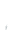 Verificação de quórum – encerramentoVerificação de quórum – encerramentoVerificação de quórum – encerramentoPresençasA reunião foi encerrada às 18h35min com os(as) participantes acima nominados(as). A reunião foi encerrada às 18h35min com os(as) participantes acima nominados(as). A reunião foi encerrada às 18h35min com os(as) participantes acima nominados(as). Emmily Leandro Castro Coordenadora de ATHIS -CAU/RJ